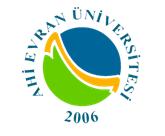 T.C.AHİ EVRAN ÜNİVERSİTESİ………………………………. ENSTİTÜSÜDÜZELTİLMİŞ YÜKSEK LİSANS TEZ SAVUNMA SINAV TUTANAĞIÖğrencininAdı Soyadı                :Anabilim/Bilim Dalı:Enstitü No                 :Danışmanı                 :Tezinin Başlığı          :SOSYAL BİLİMLER ENSTİTÜSÜ MÜDÜRLÜĞÜ'NE              Adı, soyadı ve Anabilim/Bilim dalı yukarıda verilen öğrencinin “DÜZELTİLMİŞ” “Tez Savunması Sınavı Tutanağı” aşağıdadır. Bilgilerinizi ve gereğini arz ederim                                                                                                                      Anabilim Dalı Başkanı   	(Unvanı, Adı ve Soyadı / İmza)Toplantı Bilgileri;                                                                            ÖğrencininAdı Soyadı                :Anabilim/Bilim Dalı:Enstitü No                 :Danışmanı                 :Tezinin Başlığı          :SOSYAL BİLİMLER ENSTİTÜSÜ MÜDÜRLÜĞÜ'NE              Adı, soyadı ve Anabilim/Bilim dalı yukarıda verilen öğrencinin “DÜZELTİLMİŞ” “Tez Savunması Sınavı Tutanağı” aşağıdadır. Bilgilerinizi ve gereğini arz ederim                                                                                                                      Anabilim Dalı Başkanı   	(Unvanı, Adı ve Soyadı / İmza)Toplantı Bilgileri;                                                                            ÖğrencininAdı Soyadı                :Anabilim/Bilim Dalı:Enstitü No                 :Danışmanı                 :Tezinin Başlığı          :SOSYAL BİLİMLER ENSTİTÜSÜ MÜDÜRLÜĞÜ'NE              Adı, soyadı ve Anabilim/Bilim dalı yukarıda verilen öğrencinin “DÜZELTİLMİŞ” “Tez Savunması Sınavı Tutanağı” aşağıdadır. Bilgilerinizi ve gereğini arz ederim                                                                                                                      Anabilim Dalı Başkanı   	(Unvanı, Adı ve Soyadı / İmza)Toplantı Bilgileri;                                                                            ÖğrencininAdı Soyadı                :Anabilim/Bilim Dalı:Enstitü No                 :Danışmanı                 :Tezinin Başlığı          :SOSYAL BİLİMLER ENSTİTÜSÜ MÜDÜRLÜĞÜ'NE              Adı, soyadı ve Anabilim/Bilim dalı yukarıda verilen öğrencinin “DÜZELTİLMİŞ” “Tez Savunması Sınavı Tutanağı” aşağıdadır. Bilgilerinizi ve gereğini arz ederim                                                                                                                      Anabilim Dalı Başkanı   	(Unvanı, Adı ve Soyadı / İmza)Toplantı Bilgileri;                                                                            Jüri : Enstitü Yönetim Kurulu’nun  …/…..  / 20… tarih ve   sayılı toplantısında oluşturulan Tez Savunma Sınav JürisiSınav Tarihi:  /  /                                     Sınavın Saati:     /Sınavın Yeri:	Değerlendirme ve Sonuç;Jüri : Enstitü Yönetim Kurulu’nun  …/…..  / 20… tarih ve   sayılı toplantısında oluşturulan Tez Savunma Sınav JürisiSınav Tarihi:  /  /                                     Sınavın Saati:     /Sınavın Yeri:	Değerlendirme ve Sonuç;Jüri : Enstitü Yönetim Kurulu’nun  …/…..  / 20… tarih ve   sayılı toplantısında oluşturulan Tez Savunma Sınav JürisiSınav Tarihi:  /  /                                     Sınavın Saati:     /Sınavın Yeri:	Değerlendirme ve Sonuç;Jüri : Enstitü Yönetim Kurulu’nun  …/…..  / 20… tarih ve   sayılı toplantısında oluşturulan Tez Savunma Sınav JürisiSınav Tarihi:  /  /                                     Sınavın Saati:     /Sınavın Yeri:	Değerlendirme ve Sonuç;Jüri üyelerinin kişisel raporları tartışıldı; Savunulan tezin KABUL EDİLMESİNE, Savunulan tezin YENİDEN DÜZELTİLMESİNE, Savunma sınavına alınmaya değer bulunmayan tezin REDDEDİLMESİNE,                   OY BİRLİĞİ            OY ÇOKLUĞU** ile karar verilmiştir.Jüri üyelerinin kişisel raporları tartışıldı; Savunulan tezin KABUL EDİLMESİNE, Savunulan tezin YENİDEN DÜZELTİLMESİNE, Savunma sınavına alınmaya değer bulunmayan tezin REDDEDİLMESİNE,                   OY BİRLİĞİ            OY ÇOKLUĞU** ile karar verilmiştir.Jüri üyelerinin kişisel raporları tartışıldı; Savunulan tezin KABUL EDİLMESİNE, Savunulan tezin YENİDEN DÜZELTİLMESİNE, Savunma sınavına alınmaya değer bulunmayan tezin REDDEDİLMESİNE,                   OY BİRLİĞİ            OY ÇOKLUĞU** ile karar verilmiştir.Jüri üyelerinin kişisel raporları tartışıldı; Savunulan tezin KABUL EDİLMESİNE, Savunulan tezin YENİDEN DÜZELTİLMESİNE, Savunma sınavına alınmaya değer bulunmayan tezin REDDEDİLMESİNE,                   OY BİRLİĞİ            OY ÇOKLUĞU** ile karar verilmiştir.